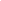 INDEX
              Executive Summary
Company Overview
Products and Services
Execution
Operational Plan
Financial Plan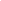 Executive Summary:[Trendstyle Nail Parlor] is a nail care salon based in Seattle, Washington. The company provides affordable and high-quality nail care and treatment services to its customers by appointment basis. The company wants to increase the number of customers, targeting women ages [24-34]. [Trendstyle Nail Parlor]wants to establish a solid market presence online. The company will optimize its website and will utilize social media platforms to promote its services.  Company Overview:Mission Statement: [Trendstyle Nail Parlor] enhances the innate beauty of a woman by providing them with trendy and fashionable nail care services. Philosophy: [Trendstyle Nail Parlor] focuses on providing excellent service quality while being innovative and customer-focused all the time. Vision[Trendstyle Nail Parlor] will be one of the leading nail salons in Seattle, Washington. Outlook: The demand for nail care services is still thriving and growing. Different nail art designs have emerged and the company plans to introduce them to its new and loyal customers. The company expects increases in revenue in the coming years.Type of Industry: Nail Salon IndustryBusiness Structure: Sole ProprietorshipOwnership: Sole Proprietorship,  Judy DevilleStart-Up Summary: [Trendstyle Nail Parlor] needs initial operating costs amounting to 180K USD. The sole proprietor will shoulder the payment of the company’s startup costs that will cover expenses such as rent, insurance, payroll, legal fees, and advertising.Management Team:Short- and Long-Term Goals and Milestones:Products and ServicesProduct/Service Description: [Trendstyle Nail Parlor] offers manicure, pedicure, and other nail treatment services to women of Seattle, Washington. The company also offers nail art to customers who prefer such service during their respective appointments. Value Proposition: [Trendstyle Nail Parlor] follows the customer’s preference in delivering its services. The company only uses safe and premium quality nail care materials. Pricing Strategy: [Trendstyle Nail Parlor] uses competitive pricing and price bundling approaches when pricing its services. ExecutionMarketing Plan: [Trendstyle Nail Parlor]plans to establish an online media presence through website optimization and social media advertising. The company will also use conventional marketing strategies such as print advertisements to be posted outside the commercial establishment.  Market Research: The nail salon industry remains stable over the years. Women still avail of commercial nail care services instead of doing them on their own. The most recent survey of the company shows that women ages [24-34] are more likely to avail of nail care offerings. 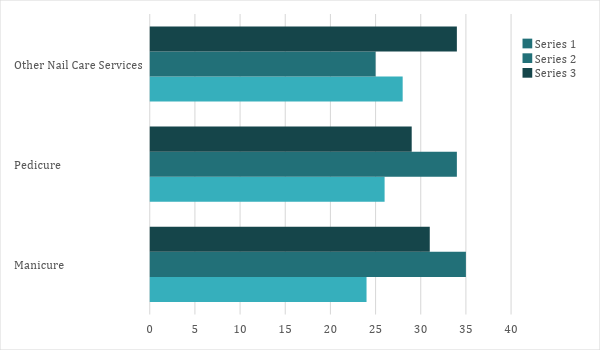 Marketing Strategy: [Trendstyle Nail Parlor] will utilize both conventional and online marketing strategies in advertising its services to its target market. The company plans to optimize its website and use social media as its advertising channel/tool. The company will also produce a standing tarpaulin outside the commercial establishment. The table below shows the set of activities for each strategy. Organizational Structure:[Trendstyle Nail Parlor] follows a simple organizational structure with Judy Deville as the general manager. All employees directly report to the general manager during the daily operations. The general manager closely supervises the efficiency of the nail care personnel in delivering the services to the customers. The marketing executive is responsible for the company’s promotional activities.Operational Plan:Location and Facilities[Trendstyle Nail Parlor] is located at a [1,090] square foot commercial space in [425] Fairview Ave N
 South Lake Union, Seattle, WA [98109], USA. The company has a spacious nail parlor that can accommodate [5-8] customers all at once. The company has a sufficient storage space dedicated for its supplies.  Tools and Equipment ChecklistIT Infrastructure[Trendstyle Nail Parlor] follows the IT infrastructure provided on the table below.Financial Plan Assumptions[Trendstyle Nail Parlor] refers to these financial assumptions during the preparation of its projected financial statements:The company expects increases in sales equal to [40%] in the next three years.The prevailing market interest is [5%]. The tax rate on compensation is [10%].The company expects no sudden increments in its operating expenses. Monthly Expense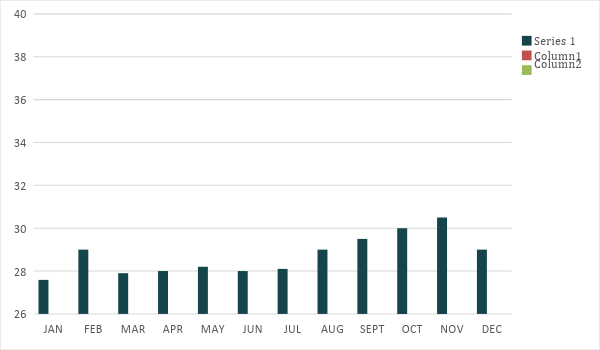 Monthly Revenue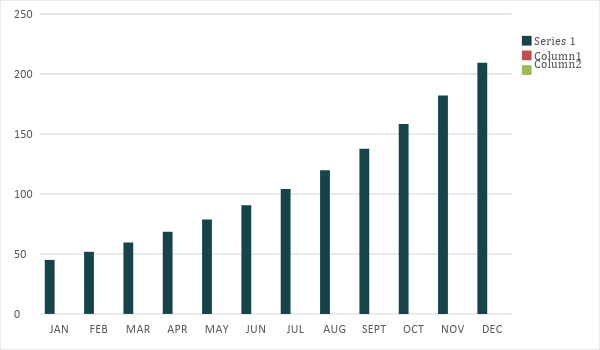 Business FinancingThe sole proprietor acquired a business loan amounting to [180K] USD to fund the initial operating cost of [Trendstyle Nail Parlor] The business loan is payable within [5 years]. StatementsStart-Up FundingStart-Up FundingStart-Up Expenses$101,025Start-Up Assets$78,975Total Funding Required$180,000AssetsNon-Cash Assets from Start-Up$50,000Cash Requirements from Start-up$8,000Additional Cash Raised$18,975Cash Balance on Starting Date$2,000Total Assets$78,975CapitalPlanned InvestmentOwners$180,000Other$0Additional Investment Requirement$0Total Planned Investment$180,000Loss at Start-Up (Start-Up Expenses)-$101,025Total Capital$78,975Liabilities$0Total Capital and Liabilities$78,975Start-UpStart-UpRequirementsStart-Up ExpensesRent - 6 Months$24,525Advertising$1,800Legal Fees$2,200Staff Training$5,500Insurance$2,000Other$65,000Total Start-Up Expenses$101,025Start-Up AssetsCash Required$10,000Start-Up Inventory$13,000Other Current Assets$18,975Long-Term Assets$37,000Total Assets$78,975Total Requirements (Total Start-Up Expenses + Total Assets)$180,000Management TeamRole/FunctionSkillsJudy DevilleGeneral ManagerLeadership, Conflict Management, Decision-Making, Delegation, CommunicationCatherine CruzMarketing ExecutiveCommunication, Attention to Detail, Analytical, Planning and Organization Short-Term GoalsMilestonesHire nail salon personnel to execute the salon’s services with excellenceRecruited 2 more qualified and experienced applicants last November 20, 2018Train personnel relative to the process of nail art  Completed the first training session last November 28, 2018. Long-Term GoalsMilestonesIncrease monthly salesSet a monthly target of 2,000 customers Secure a solid market presence online Opened social media pages aside from its recently created websiteSWOT AnalysisStrengthsWeaknessesOpportunitiesThreatsTrendstyle Nail ParlorOffers affordable yet premium quality nail care servicesCustomers must set an appointment to avail of serviceWomen want to be given special treatments making it favorable for appointment-driven businessesEstablished nail salons occupy a greater percentage in the market Seattle Nail Salon and SpaProvides its customers with a remarkable nail treatment experienceCompany has extra charges for additional nail care servicesThere is a demand for nail care services partnered with other services regardless of the priceThere are nail salons that offer high-quality nail care services at affordable rates Artsy Nail ParlorOffers unique and artistic nail art designs Company uses substandard acrylic materials for its nail art servicesIncreasing demand for nail art services enables the company to venture and add more servicesTight market competition among small to medium nail salon businessesMarketing StrategyActivitiesTimelineSuccess CriteriaWebsite OptimizationHire the services of an SEO company to optimize websiteJanuary 10, 2019The website will become one of the top search results by the end of January 2019Social Media AdvertisingPost videos and articles that advertise the companyJanuary 5, 2019The company’s followers on its Facebook page reaches 10,000 by January 20, 2019TarpaulinDisplay a standing tarpaulin promoting the company’s nail art servicesJanuary 2, 2019The number of customers who avail nail art services begins to increase by January and February 2019SoftwareQuantityInventory Management1Point of Sale System1HardwareQuantityComputer2Nail Care Equipment1InfrastructureExisting (Y/N)DescriptionSocial MediaYThe company owns a Facebook page.WebsiteYThe company recently created its website. Zero DowntimeNThe company encounters a few network disruptions.Profit and Loss ProjectionProfit and Loss ProjectionProfit and Loss ProjectionProfit and Loss ProjectionFY2019FY2020FY2021Sales$295,000.00$413,000.00$578,200.00Direct Cost of Sale$132,750.00$185,850.00$260,190.00Other Cost of Sale$1,500.00$1,575.00$1,653.75Total Cost of Goods Sold or COGS (Sales - Direct Cost of Sale - Other Cost of Sale)$160,750.00$225,575.00$316,356.25Gross Profit (Sales-Total Cost of Goods Sold)$134,250.00$187,425.00$261,843.75Gross Margin % (Gross Profit/Sales)45.51%45.38%45.29%Operating ExpensesRent$49,050.00$49,050.00$49,050.00Insurance$6,000.00$6,000.00$6,000.00Utilities$5,000.00$5,100.00$5,202.00Salary (Including Tax)$55,000.00$55,000.00$55,000.00Maintenance & Supplies$5,000.00$5,125.00$5,253.13Total Operating Expenses$120,050.00$120,275.00$120,505.13EBITDA (Total Cost of Sale-Total Operating Expenses)$40,700.00$105,300.00$195,851.13Depreciation$700.00$700.00$700.00Interest Expense$9,000.00$9,000.00$9,000.00Taxes Paid$5,500.00$5,500.00$5,500.00Net Profit (Gross Profit - Operating Expenses - Taxes - Interest)-$300.00$52,650.00$126,838.63Balance Sheet ProjectionBalance Sheet ProjectionBalance Sheet ProjectionBalance Sheet ProjectionFY2019FY2020FY2021Cash$20,450.00$81,150.00$211,883.63Accounts Receivable$45,000.00$63,000.00$88,200.00Inventory$13,000.00$16,250.00$20,312.50Other Current Assets$18,975.00$21,821.25$25,094.44Total Current Assets$97,425.00$182,221.25$345,490.56Long-Term Assets$37,000.00$42,550.00$48,932.50Accumulated Depreciation$700.00$1,400.00$2,100.00Total Long-Term Assets (Long-Term Assets-Accumulated Depreciation)$36,300.00$41,150.00$46,832.50Total Assets (Total Current Assets + Total Long-Term Assets)$133,725.00$223,371.25$392,323.06Accounts Payable$45,000.00$40,000.00$35,000.00Notes Payable$15,000.00$17,250.00$19,837.50Other$2,000.00$5,000.00$5,000.00Total Liabilities$62,000.00$62,250.00$59,837.50Paid-in Capital$80,000.00$80,000.00$80,000.00Retained Earnings-$300.00$52,350.00$214,403.80Total Owner's Equity (Total Assets - Total Liabilities)$71,725.00$161,121.25$332,485.56Total Liabilities & Equity (Total Liabilities/Total Owner's Equity)86.44%38.64%18.00%Cash Flow ProjectionCash Flow ProjectionCash Flow ProjectionCash Flow ProjectionFY2019FY2020FY2021Operating Cash Beginning$10,000.00$20,450.00$81,150.00Sources of Cash$7,500.00$9,375.00$11,718.75Receivables$45,000.00$63,000.00$88,200.00Sales$75,000.00$105,000.00$147,000.00Others$3,000.00$3,600.00$4,320.00Total Cash$140,500.00$201,425.00$332,388.75ExpendituresRent$49,050.00$49,050.00$49,050.00Insurance$6,000.00$6,000.00$6,000.00Utilities$5,000.00$5,100.00$5,202.00Salary (Including Tax)$55,000.00$55,000.00$55,000.00Maintenance & Supplies$5,000.00$5,125.00$5,253.13Total Expenditures$120,050.00$120,275.00$120,505.13Net Income/Loss (Total Cash - Total Expenditures)$20,450.00$81,150.00$211,883.63